Application for Extension for Payment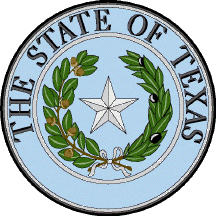 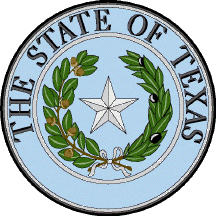 Franklin County Justice Court200 N. Kaufman St.Mt. Vernon, TX 75457Court Docket# ______________In order to be considered for a payment plan, it is MANDATORY that the following information be provided to Court. Please be aware that the Court may call to verify this information. PERSONAL INFORMATION: Name:__________________________________________________________________________________________                             Last name                                                                                   First name                                                                   Middle nameAddress: ________________________________________________________________________________________                          House # and Street                                                                                  City / State                                                             Zip CodePhone#:_____________________ home__ cell ___ other___Date of Birth ___________________  Driver’s License/ID #________________ State ___ SSN ______-____-______If married, Spouses Name: __________________________________________________________________________                                                     Last                                                       First                                                                                 MiddleTwo Persons who will know how to contact you at all times:________________________________________________________________________________________________Full Name                                                                              Complete Address                                                                                                         Phone#____________________________________________________________________________________________________________________________________Full Name                                                                             Complete Address                                                                                                          Phone #Please check one of the following Pleas:___ I hereby enter a plea of GUILTY and waive appearance for trial.  ___ I hereby enter a plea of NO CONTEST and waive appearance for trial.ACKNOWLEDGMENT AFFIDAVITI SWEAR THAT THE ABOVE INFORMATION IS TRUE, CORRECT AND COMPLETE TO THE BEST OF MY KNOWLEDGE AND BELIEF. I ATTEST THAT I CANNOT MAKE FULL PAYMENT OF THE FINES AND STATE COSTS LEVIED AGAINST ME BY THE COURT.  I UNDERSTANT THAT FAILURE TO MAKE SCHEDULED PAYMENTS ON A PAYMENT PLAN WILL RESULT IN THE ISSUANCE OF A WARRANT FOR MY ARREST AND A HOLD BEING PUT ON MY DRIVER’S LICENSE. I UNDERSTAND THAT A STATE-MANDATED TIME-PAYMENT FEE OF $15.00 MUST BE COLLECTED FOR EACH VIOLATION PLACED ON A PAYMENT PLAN THAT HOLD A BALANCE AFTER 30 DAYS. YOUR PAYMENTS WILL BE A MINIMUM OF $100.00 EVERY 30 DAYS UNTIL THE BALANCE IS PAID IN FULL.  I ALSO UNDERSTAND THAT FAILURE TO RETURN THE COMPLETED FORM ON OR BEFORE 21 DAYS FROM THE DATE IT WAS ISSUED WILL RESULT IN A WARRANT BEING ISSUED AND A HOLD PUT ON THE DRIVER’S LICENSE. I PROMISE THAT UNTIL MY COURT FEES AND STATE COSTS HAVE BEEN PAID IN FULL, I WILL NOTIFY THE COURT OF ANY CHANGES TO THIS FORM IN PERSON OR BY MAIL. Defendants Signature ___________________________________SWORN and SUBSCRIBED to this the _____day of __________________, 20___Notary/Court Clerk ___________________________________                     (seal)